2. ТЕХНИЧЕСКОЕ ЗАДАНИЕ2. ТЕХНИЧЕСКОЕ ЗАДАНИЕ2. ТЕХНИЧЕСКОЕ ЗАДАНИЕ2. ТЕХНИЧЕСКОЕ ЗАДАНИЕ2. ТЕХНИЧЕСКОЕ ЗАДАНИЕ2. ТЕХНИЧЕСКОЕ ЗАДАНИЕ2. ТЕХНИЧЕСКОЕ ЗАДАНИЕ2. ТЕХНИЧЕСКОЕ ЗАДАНИЕ2. ТЕХНИЧЕСКОЕ ЗАДАНИЕ2. ТЕХНИЧЕСКОЕ ЗАДАНИЕ2. ТЕХНИЧЕСКОЕ ЗАДАНИЕЗадача 1. Необходимо доработать документ «Начисление за первую половину месяца» (рис. 1 – 3)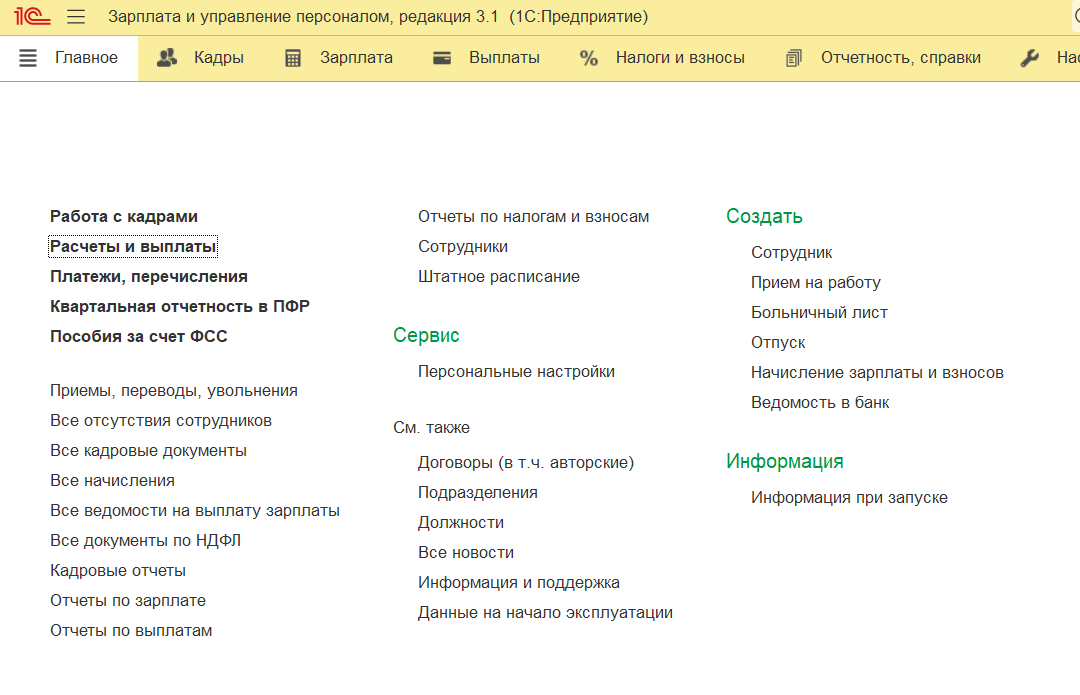 Задача 1. Необходимо доработать документ «Начисление за первую половину месяца» (рис. 1 – 3)Задача 1. Необходимо доработать документ «Начисление за первую половину месяца» (рис. 1 – 3)Задача 1. Необходимо доработать документ «Начисление за первую половину месяца» (рис. 1 – 3)Задача 1. Необходимо доработать документ «Начисление за первую половину месяца» (рис. 1 – 3)Задача 1. Необходимо доработать документ «Начисление за первую половину месяца» (рис. 1 – 3)Задача 1. Необходимо доработать документ «Начисление за первую половину месяца» (рис. 1 – 3)Задача 1. Необходимо доработать документ «Начисление за первую половину месяца» (рис. 1 – 3)Задача 1. Необходимо доработать документ «Начисление за первую половину месяца» (рис. 1 – 3)Задача 1. Необходимо доработать документ «Начисление за первую половину месяца» (рис. 1 – 3)Задача 1. Необходимо доработать документ «Начисление за первую половину месяца» (рис. 1 – 3)Рис.1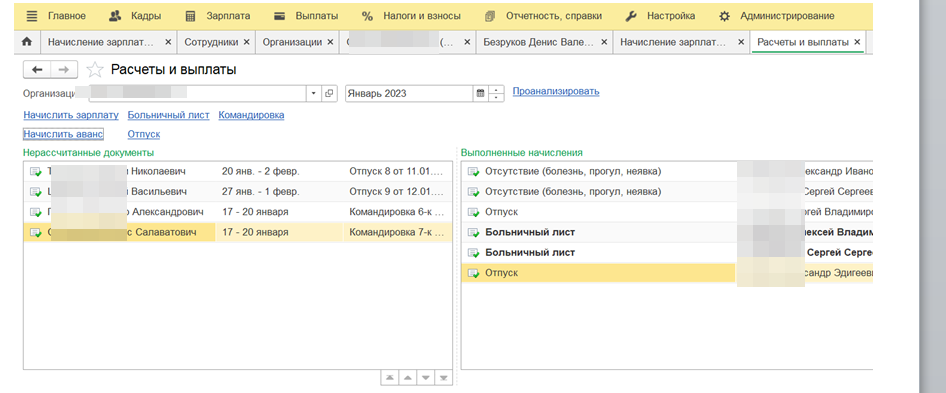 Рис.1Рис.1Рис.1Рис.1Рис.1Рис.1Рис.1Рис.1Рис.1Рис.1Рис. 2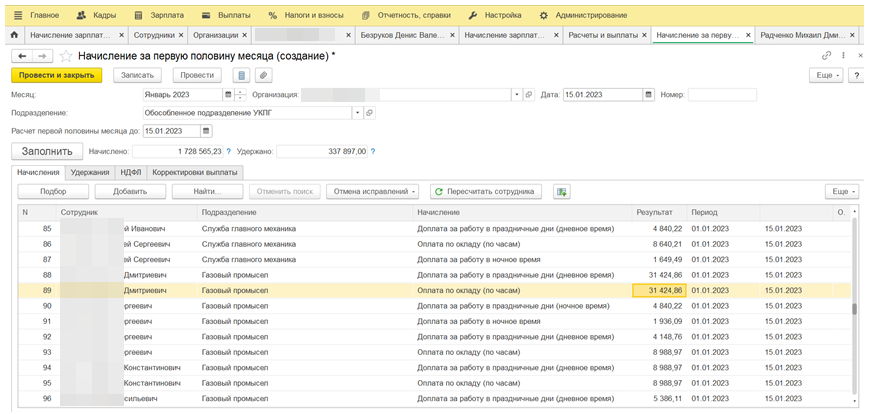 Рис. 2Рис. 2Рис. 2Рис. 2Рис. 2Рис. 2Рис. 2Рис. 2Рис. 2Рис. 2Рис.3В результат начисления должна попадать сумма, указанная в карточке сотрудника в поле «Аванс» (рис.4)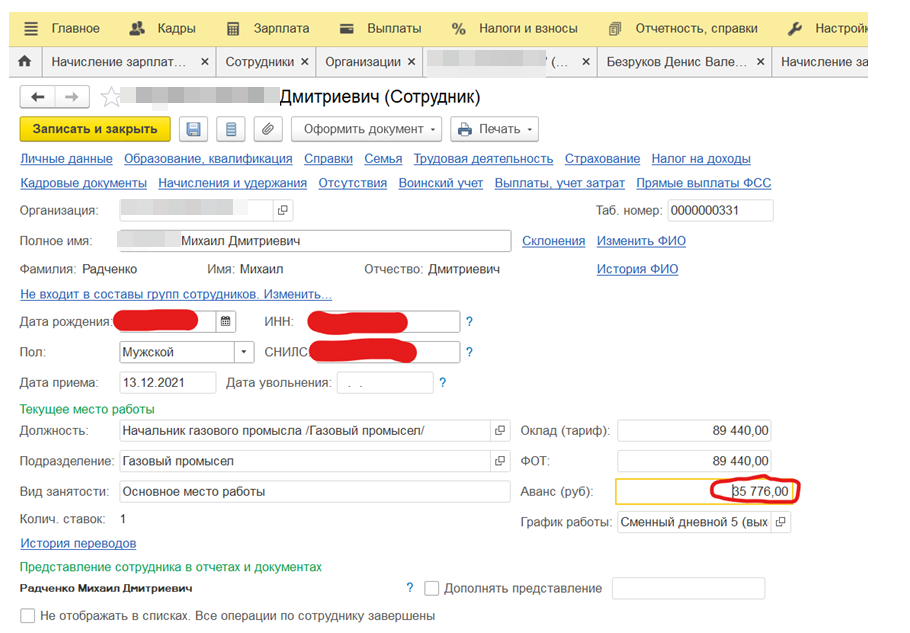 Рис.3В результат начисления должна попадать сумма, указанная в карточке сотрудника в поле «Аванс» (рис.4)Рис.3В результат начисления должна попадать сумма, указанная в карточке сотрудника в поле «Аванс» (рис.4)Рис.3В результат начисления должна попадать сумма, указанная в карточке сотрудника в поле «Аванс» (рис.4)Рис.3В результат начисления должна попадать сумма, указанная в карточке сотрудника в поле «Аванс» (рис.4)Рис.3В результат начисления должна попадать сумма, указанная в карточке сотрудника в поле «Аванс» (рис.4)Рис.3В результат начисления должна попадать сумма, указанная в карточке сотрудника в поле «Аванс» (рис.4)Рис.3В результат начисления должна попадать сумма, указанная в карточке сотрудника в поле «Аванс» (рис.4)Рис.3В результат начисления должна попадать сумма, указанная в карточке сотрудника в поле «Аванс» (рис.4)Рис.3В результат начисления должна попадать сумма, указанная в карточке сотрудника в поле «Аванс» (рис.4)Рис.3В результат начисления должна попадать сумма, указанная в карточке сотрудника в поле «Аванс» (рис.4)Рис. 4Соответственно, налог на доход физического лица должен быть исчислен от суммы аванса (Рис. 5)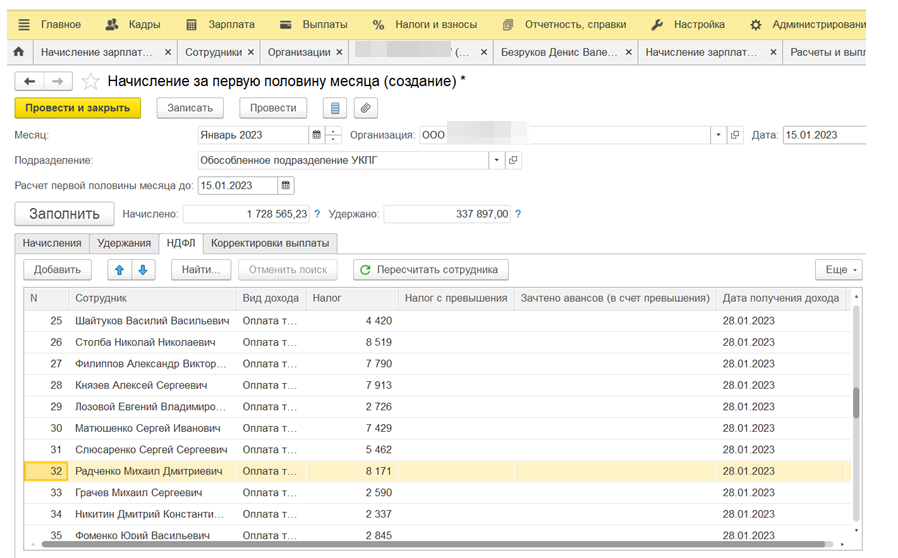 Рис. 4Соответственно, налог на доход физического лица должен быть исчислен от суммы аванса (Рис. 5)Рис. 4Соответственно, налог на доход физического лица должен быть исчислен от суммы аванса (Рис. 5)Рис. 4Соответственно, налог на доход физического лица должен быть исчислен от суммы аванса (Рис. 5)Рис. 4Соответственно, налог на доход физического лица должен быть исчислен от суммы аванса (Рис. 5)Рис. 4Соответственно, налог на доход физического лица должен быть исчислен от суммы аванса (Рис. 5)Рис. 4Соответственно, налог на доход физического лица должен быть исчислен от суммы аванса (Рис. 5)Рис. 4Соответственно, налог на доход физического лица должен быть исчислен от суммы аванса (Рис. 5)Рис. 4Соответственно, налог на доход физического лица должен быть исчислен от суммы аванса (Рис. 5)Рис. 4Соответственно, налог на доход физического лица должен быть исчислен от суммы аванса (Рис. 5)Рис. 4Соответственно, налог на доход физического лица должен быть исчислен от суммы аванса (Рис. 5)Рис. 5Рис. 5Рис. 5Рис. 5Рис. 5Рис. 5Рис. 5Рис. 5Рис. 5Рис. 5Рис. 5